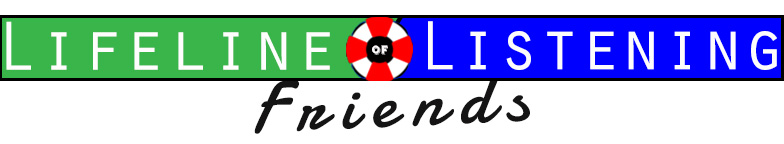 A Listing of Our Suicide Loss Support GroupsProviding support for your journey of grief along the healing pathwaySouth of Pittsburgh1st Tuesday of each month from 7:00pm to 8:30pmSeton Center in Brookline, PittsburghNorth of Pittsburgh1st Thursday of each month from 7:00pm to 8:30pmSt. Joseph Parish in O’Hara TownshipEast of Pittsburgh2nd Tuesday of each month from 7:00pm to 8:30pmSt. Maurice Church 2001 Ardmore Blvd, 15221Washington County2nd Tuesday of each month from 7:00pm to 8:30pmSt. Benedict the Abbot Church in Peters TownshipAlso offering a Zoom GroupGrieving the loss of a loved one is one of the hardest things we must do in lifeAnd it is best done with the support of Listening FriendsFor Information ContactJack Shaw at 412-508-5383 or shaw.jack@verizon.netSuicide Bereavement Group Facilitators Were Trained by: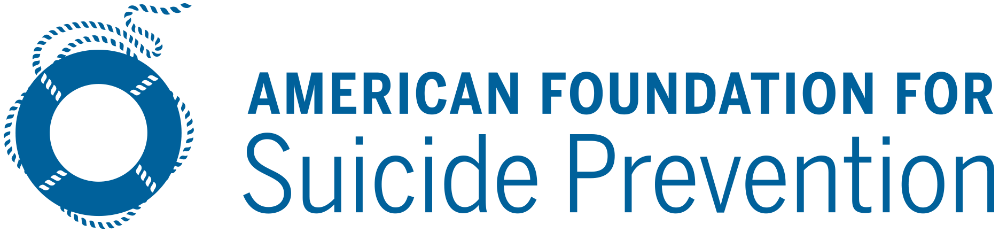 